Ziņa presei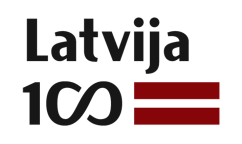 17.07.20177 Latvijas valstiskuma veidošanās ceļi tūrisma maršrutos www.celotajs.lv/lv100Gatavojoties Latvijas valsts simtgadei, mēs, LLTA "Lauku ceļotājs", esam izveidojuši un publicējuši maršrutus Latvijas apceļošanai – 7 Latvijas valstiskuma veidošanās ceļus: Līvu, Jēkaba, Brīvības, Baltijas, Daugavas, Gaismas un Māras. Latvijas valstiskuma veidošanās ceļi Latvijas apceļošanai un izzināšanai veltīti trīs laika dimensijām – pagātnei, tagadnei un nākotnei, aicinot atskatīties uz Latvijas valsts tapšanas ceļiem un līkločiem tuvākā un tālākā pagātnē, izvērtēt tagadnes ieguvumus un resursus un kopīgi plānot mūsu nākotnes Latviju. Šie ceļi ļauj iepazīt Latvijas vēstures pagriezienus, personības, vietas un notikumus, kas sekmējuši Latvijas valsts dibināšanu un nacionālās identitātes veidošanos, atskatoties arī uz tālāku pagātni un pieminot valstiskos veidojumus, kas cauri gadsimtiem pastāvējuši Latvijas teritorijā un kļuvuši par daļu no latviskās kultūrtelpas. Un, bez šaubām, šie ceļi ir paredzēti ceļošanai – tie ir aizraujoši, objektiem un saimniecībām bagāti un ainaviski skaisti! Visus ceļus varat skatīt www.celotajs.lv/lv100Esam atzīmējuši šos 7 ceļus kartē, aprakstījuši katra ceļa tēmu un saistību ar Latvijas valstiskuma veidošanos, izcēluši katrā ceļā apskatāmās vietas un objektus, 72 Latviskā mantojuma saimniecības. Pie katra atbilstošā ceļa publicēti cilvēku iesūtītie Latvijas valstiskuma stāsti. No šiem ceļiem esam izveidojuši ceļojumu maršrutus, sadalot tos pa dienām, norādot ēdināšanas vietas, naktsmītnes, tūrisma apskates objektus, tūrisma informācijas centrus un sniedzot praktiskus padomus katras dienas labākai plānošanai. Katru no ceļiem var lejpulādēt kā PDF failu ar kartes fragmentu, būtiskākajiem apskates objektiem, vietām, kur ieturēt maltītes, u.c. tūristiem noderīgu informāciju.Šobrīd 7 Latvijas valstiskuma veidošanās ceļi pieejami latviešu un krievu valodā. Turpinām darbu, lai tie jau pavisam drīz būtu pieejami arī angļu un vācu valodās.Paldies visiem, kas iesaistījušies šo ceļu tapšanā - sūtījuši stāstus, dalījušies ar foto attēliem un ieteikuši apskates objektus. Mūsu kopīgiem spēkiem ir tapuši šie ceļi! Ceram arī uz turpmāku sadarbību, jūsu iesaisti, un dalīšanos ar saviem ceļošanas piedzīvojumiem. Tos labprāt publicēsim kā ieteikumus citiem ceļotājiem.Aicinām Jūs doties ceļā un izzināt mūsu valsts veidošanās stāstu!Asnāte ZiemeleLLTA „Lauku ceļotājs” prezidente (tel. 29285756)“Lauku ceļotājs”  7 valstiskuma maršrutu izstrādi veido Latvijas 100-gades projekta ietvaros un ir viena no Latvijas valsts simtgades svinību norisēm. Maršruti veidoti pēc Valsts Kultūras pieminekļu inspekcijas idejas par Latvijas kultūras mantojumu koridoriem. Latvijas valsts simtgades svinības notiks laikā no 2017.gada līdz 2021.gadam. Latvijas valsts simtgades svinību galvenais vēstījums ir „Es esmu Latvija”, akcentējot, ka Latvijas valsts galvenā vērtība ir cilvēki, kuri ar savu ikdienas darbu veido tās tagadni un kopā ar jauno paaudzi liek pamatus rītdienai. Projekts tiek īstenots ar Latvijas Kultūrkapitāla fonda atbalstu.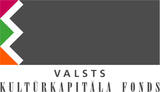 